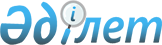 О лимитах долга местных исполнительных органов на 2007 годПостановление Правительства Республики Казахстан от 31 октября 2007 года N 1019

      Правительство Республики Казахстан  ПОСТАНОВЛЯЕТ: 

      1. Установить лимиты долга местных исполнительных органов на 2007 год согласно приложению к настоящему постановлению. 

      2. Настоящее постановление вводится в действие со дня подписания.        Премьер-Министр 

       Республики Казахстан Приложение          

к постановлению Правительства 

Республики Казахстан     

от 31 октября 2007 года N 1019 

       Лимиты долга местных исполнительных органов на 2007 год 
					© 2012. РГП на ПХВ «Институт законодательства и правовой информации Республики Казахстан» Министерства юстиции Республики Казахстан
				N Местный исполнительный орган Лимит долга, в 

процентном 

отношении долга 

местного 

исполнительного 

органа к доходам 

местного бюджета 1 Акмолинская область 15 2 Актюбинская область 15 3 Алматинская область 15 4 Атырауская область 15 5 Восточно-Казахстанская область 15 6 Жамбылская область 15 7 Западно-Казахстанская область 15 8 Карагандинская область 15 9 Костанайская область 15 10 Кызылординская область 15 11 Мангистауская область 15 12 Павлодарская область 15 13 Северо-Казахстанская область 15 14 Южно-Казахстанская область 15 15 город Алматы 15 16 город Астана 15 